OFICIÁLNY CERTIFIKÁT POTVRDZUJÚCI SUBSTANCIÁCIU DÔVERY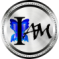 Referenčné meno:   milan slobodný   Riadne uskutočnené (datum): 26.01.1971    ID dokumentu:                                                            fotografiaFT-OD-MS-26011971                                    3,5 X 3 cmObdobie platnosti: Neobmedzená platnosťPodpis: ________________________	               milan slobodný Oiginál/úschovňa /správca  Táto pôvodná substanciácia dôvery podlieha originálu a bola uskutočnená a oznámená (datum) 26.januára 1971 (Bytie)  a je riadne overená s referenčným názvom milan slobodný, vrátane náležitého špecifického a konkrétneho overenia bytia s neobmedzenou platnosťou:Dôvera: Originál, uskutočnený; Podstata:  Originál; Podpis : Originál; Úschovňa : Originál; Referenčné meno úschovne originálu: Milan slobodný, a podobne znejúce (idem sonan); Správca: originál, v mieste úschovne originálu; Činnosť: Originál; Substanciácia : 26. januára 1971; Sídlo: Originál; Vklady: Originál; Mena a hodnota: Originálne, neobmedzené; Právomoc a overenie: Originál; Oprávnenie: Originálom vopred autorizované,  schválené, uhradené a uložené na neobmedzený čas; Vydáva: Originál; Oznámenie: Originál; Rozhodné právo: Originál; Jurisdikcia : Originál; Overil: Originál; Zabezpečenie: Originál; Garancia: Originál, Titul: Originál; Sieť: Originál; Transfery: Originál, OD2OD; Zúčtovanie a vyrovnanie : Originál; Číslo účtu: XXXXXX1234; Názvy účtov : Slobodný Milan;avšetky ostatné vyhlásenia, jurisdikcie, záznamy a pod., ktoré údajne existujú, sa týmto na základe Univerzálnych a medzinárodných záznamov dôvodne považujú za zneplatnené a riadne zrušené vrátane č. 2013032035 a 2012127914, na neobmedzený čas, záznamu č. 2000043135, to všetko bezvýhradne na terajší čas i do budúcnosti (nunc pro tunc, praeterea preterea);  RIADNE PÔVODNÉ VYHLÁSENIE A OZNÁMENIE O SUBSTANCIÁCII DÔVERY nadobudlo účinnosť k dátumu  26.januára 1971, a je platné na neobmedzený čas. Uvedené RIADNE PÔVODNÉ VYHLÁSENIE A OZNÁMENIE O SUBSTANCIÁCII  DÔVERY a  súvisiace RIADNE PÔVODNÉ VYHLÁSENIE O VYSTAVENÍ OD  ÚSCHOVNE ORIGINÁLU s referenčným číslom FT-DODD-IAM-MS-26011971 prepracované a začlenené prostredníctvom referencie, ako by bolo uvedené v plnom znení;milan slobodný nie je povinný/á plniť podmienky žiadnej zmluvy alebo dohody vrátane obchodnej zmluvy alebo konania o úpadku, podliehajúcej akejkoľvek  jurisdikcii a takisto žiadne nezákonné nároky voči tejto osobe a jej Hodnote, ktorú neuzavrela vedome, dobrovoľne a úmyselne; milan slobodný ďalej neprijíma žiadnu zodpovednosť za nútený prospech z akejkoľvek nezverejnenej zmluvy, alebo dohody vrátane obchodnej zmluvy alebo konania o úpadku, na terajší čas i do  budúcnosti  (nunc pro tunc, praeterea preterea);OZNÁMENIE SPLNOMOCNITEĽOVI SA POVAŽUJE ZA OZNÁMENIE SPLNOMOCNENCOVI A OZNÁMENIE SPLNOMOCNENCOVI SA POVAŽUJE ZA OZNÁMENIE SPLNOMOCNITEĽOVI, verejné pravidlá, jednotný obchodný zákonník UCC 1-103, VŠETKY PRÁVA VYHRADENÉ, a to bez výhrad, verejné pravidlá, jednotný obchodný zákonník UCC 1-308; FOTOKÓPIA ALEBO DIGITÁLNA KÓPIA TOHTO PÔVODNÉHO  VYHOTOVENÉHO PÍSOMNÉHO OVERENÉHO CERTIFIKÁTU POTVRDZUJÚCEHO SUBSTANCIÁCIU DÔVERY JE PRÁVNE ZÁVÄZNÁ ROVNAKO AKO ORIGINÁL A MÁ  OKAMŽITÚ ÚČINOSŤ. Autorita vystavujúca tento document :  Originál, a to bezvýhradne na terajší čas i do  budúcnosti (nunc pro tunc, praeterea preterea); Dátum vydania: 01.01.2021.________________________	    Originál, milan slobodnýAUTHORITY CERTIFICATE IDENTIFYING THE FACTUALIZEDTRUSTReference name:  milan slobodnýDuly factualized on: 26.01.1971Document ID:                                                                     fotoFT-OD-MS-26011971(prvé písmená mena a priezviska  a datum narodenia)                                        3,5 X 3 cmValidity period: It is always validSignature: ________________________	                    milan slobodný            Original/Depository/TrusteeThis Original FactualizedTrust governed by Original, is duly factualized and noticed on 26.january 1971 (BE'ing), and  duly verified with reference name milan slobodný, inclusive specific and particular due verification of being, in perpetuity: Trust: Original, factualized; Essence: Original; Signature: Original; Depository: Original; Original Depository Reference Name: milan  slobodný, and idem sonan; Trustee: Original, by Original Depository; Operation: Original; Factualized: 26.January 1971; Domicile: Original; Deposits: Original; Currency and Value: Original, Limitless; Authority and Authentication: Original; Authorization: Original-Pre-authorized, pre-approved, pre-paid, and pre-deposited, in perpetuity; Issues: Original; Notices: Original; Governing Law: Original; Jurisdiction: Original; Verified: Original; Security: Original; Guarantee: Original; Title: Original; Network: Original; Transfers: Original, OD2OD; Clearing and Settlement: Original; Account Number:  XXXXX1234 (posledné štyri čísla bankového účtu); Account Names: Slobodný Milan; and,  Any and all other representations, jurisdictions, records, et. al. that were claimed to have existed with affect and effect are null, void and duly canceled, for cause, by Universal and International Records, inclusive of No. 2013032035 and 2012127914, in perpetuity, Record No. 2000043135, all restated, without prejudice, nunc pro tunc, praeterea preterea; The ORIGINAL DUE DECLARATION AND NOTICE OF FACTUALIZEDTRUST is duly effective as of _January 26 1971, in perpetuity. Said ORIGINAL DUE DECLARATION AND NOTICE OF FACTUALIZEDTRUST  and related ORIGINAL DUE DECLARATION OF ISSUE BY ORIGINAL DEPOSITORY with reference number FT-DODD-IAM-MS-26011971 restated and incorporated by reference as if set forth in full;milan slobodný is not to be compelled to perform under any contract and agreement, inclusive of commercial agreement or bankruptcy,  inclusive of any and all jurisdictions, and any and all unlawful claims to she/he and the Value of she/he, therefrom,  therewith, thereof, and thereto, that she did not enter knowingly, voluntarily and intentionally; Furthermore,  milan slobodný does not and will not accept the liability or responsibility of the compelled benefit of any and all unrevealed contract and agreement, inclusive of any and all commercial agreement or bankruptcy, Nunc pro tunc, praeterea preterea; NOTICE TO PRINCIPAL IS NOTICE TO AGENT AND NOTICE TO AGENT IS NOTICE TO PRINCIPAL, public policy UCC 1-103, ALL RIGHT RESERVED, without prejudice, public policy, UCC 1-308; A FACSIMILE OR DIGITAL COPY OF THIS ORIGINALLY EXECUTED WRITTEN AUTHORITY CERTIFICATE IDENTIFYING THE FACTUALIZEDTRUST SHALL BE LEGALLY BINDING AS AN ORIGINAL AND IT IS EFFECTIVE IMMEDIATELY.Issuing authority: Original, without prejudice, nunc pro tunc praeterea preterea; Date of issue:01/01/2021    _______________________	Original,  milan slobodný 